Российская Федерация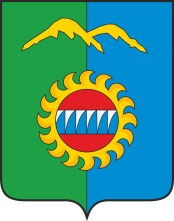 Администрация города ДивногорскаКрасноярского краяП О С Т А Н О В Л Е Н И Е 20.05.2022 					г. Дивногорск				№ 79пОб утверждении форм документов, используемых при осуществлении муниципального контроля, не утвержденных приказом Министерства экономического развития Российской Федерации от 31.03.2021 № 151 «О типовых формах документов, используемых контрольным (надзорным) органом»В соответствии с частью 3 статьи 21 Федерального закона от 31.07.2020 № 248-ФЗ «О государственном контроле (надзоре) и муниципальном контроле в Российской Федерации», руководствуясь статьями 43, 43.1, 53 Устава города Дивногорска,П О С Т А Н О В Л Я Ю:1. Утвердить в отношении осуществляемых администрацией города Дивногорска видов муниципального контроля: 1.1. Типовую форму акта наблюдения за соблюдением обязательных требований (мониторинга безопасности) согласно приложению 1 к настоящему постановлению.1.2. Типовую форму акта о невозможности проведения контрольного мероприятия согласно приложению 2 к настоящему постановлению.2. Постановление подлежит опубликованию в средствах массовой информации и размещению на официальном сайте администрации г.Дивногорска в сети «Интернет».	3. Контроль за исполнением настоящего постановления возложить на заместителя Главы города Фролову Н.В.4. Настоящее постановление вступает в законную силу в день, следующий за днем его официального опубликования в средствах массовой информации.Глава города									С. И. ЕгоровПриложение 1 к постановлению администрации г. Дивногорскаот 20.05.2022 № 79пТИПОВАЯ ФОРМАакта наблюдения за соблюдением обязательных 
требований (мониторинга безопасности) (место составления акта)                                                                                           (дата составления акта)								 «___» час.«____» мин.(время составления акта)1. Наблюдение за соблюдением обязательных требований (мониторинг 
безопасности) проведено в рамках муниципального______________________ контроля. 									(указать вид)2. Наблюдение за соблюдением обязательных требований (мониторинг 
безопасности) проведено в соответствии с заданием…________________________________________________________________________________________________________________________________(указывается ссылка на задание уполномоченного должностного лица контрольного органа о проведении наблюдения за соблюдением обязательных требований (мониторинга безопасности), дата, номер задания)3. Наблюдение за соблюдением обязательных требований (мониторинг 
безопасности) проведено:________________________________________________________________________________________________________________________________(указываются фамилия, имя, отчество (при наличии), должность должностного лица контрольного органа, проводившего наблюдение за соблюдением обязательных требований (мониторинг безопасности)4. Наблюдение за соблюдением обязательных требований (мониторинг 
безопасности) проведено в отношении:_________________________________________________________________________________________________________________________________(указывается объект контроля, кадастровый номер (при наличии), в отношении которого проведено наблюдение за соблюдением обязательных требований (мониторинг безопасности)5. Наблюдение за соблюдением обязательных требований (мониторинг 
безопасности) проведено по адресу:________________________________________________________________________________________________________________________________(указывается адрес места осуществления контролируемым лицом деятельности, в отношении которого было осуществлено наблюдение за соблюдением обязательных требований (мониторинг безопасности)6. Контролируемые лица:________________________________________________________________________________________________________________________________(указываются фамилия, имя, отчество (при наличии) гражданина, индивидуального предпринимателя, индивидуальный номер налогоплательщика индивидуального предпринимателя, наименование организации, адрес организации, ее индивидуальный номер налогоплательщика (ее филиалов, представительств, обособленных структурных подразделений), в отношении которого проведено наблюдение за соблюдением обязательных требований (мониторинг безопасности).7. Наблюдение за соблюдением обязательных требований (мониторинг 
безопасности) проведено в следующие сроки:с «__» __________ ______г., _____час. _____мин.по «__» _________ _______г. _____час. _____мин.8. При наблюдении за соблюдением обязательных требований (мониторинге 
безопасности) были рассмотрены следующие документы и сведения:________________________________________________________________________________________________________________________________(указываются рассмотренные при наблюдении за соблюдением обязательных требований (мониторинге безопасности) документы и сведения, в том числе: 1) находившиеся в распоряжении контрольного органа; 2) представленные контролируемым лицом; 3) полученные посредством межведомственного взаимодействия, 4) данные, содержащиеся в государственных и муниципальных информационных системах, 5) данные из сети Интернет, 6) иные (указать источник)9. По результатам наблюдения за соблюдением обязательных требований 
(мониторинга безопасности) установлено:________________________________________________________________________________________________________________________________(указываются выводы по результатам наблюдения за соблюдением обязательных требований (мониторинге безопасности):вывод об отсутствии нарушений обязательных требований;2) вывод о выявлении нарушений обязательных требований (с указанием обязательного требования, 
нормативного правового акта и его структурной единицы, которым установлено нарушенное обязательное 
требование, сведений, являющихся доказательствами нарушения обязательного требования)10. К настоящему акту прилагаются:________________________________________________________________________________________________________________________________(указываются документы и иные материалы, являющиеся доказательствами нарушения обязательных 
требований)Приложение 2 к постановлению администрации г. Дивногорскаот 20.05.2022№ 79пТИПОВАЯ ФОРМАакта о невозможности проведения контрольного мероприятия (место составления акта)                                                                                           (дата составления)   «___» час.«____» мин. 									(время составления акта)1. Настоящий акт составлен:________________________________________________________________________________________________________________________________(указываются фамилия, имя, отчество (при наличии), должность должностного лица контрольного органа 
составившего акт)2. Информация о невозможности проведения контрольного мероприятия:________________________________________________________________________________________________________________________________(указывается информация о невозможности проведения контрольного мероприятия)_____________________                                            «____» __________ 20__ г. (фамилия, имя, отчество (при наличии), 
должность должностного лица, составившего акт)(подпись)(инициалы, фамилия) ___________________                                              «____»__________ 20__ г. (фамилия, имя, отчество (при наличии), должность должностного лица, составившего акт)(подпись)(инициалы, фамилия)